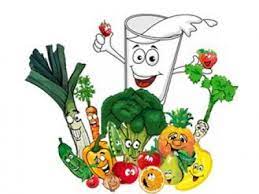 02.01.2023	pn. ZUPA GROCHOWA    /alergeny: 1,7,9/RYŻ ZAPIEKANY Z JABŁKIEM, SER, JOGURT03.01.2023	wt.	ZUPA OGÓRKOWA     /alergeny: 1,3,7,9/		GULASZ, KASZA, WARZYWA Z WODY, OWOC04.01.2023	śr. ZUPA  KOPERKOWA /alergeny:1,3,7,9/		MAKARON Z KURCZAKIEM UMAJONY SZPINAKIEM05.01.2023	czw. ZUPA POMIDOROWA    /alergeny: 1,7,9/UDKO, RYŻ, SAŁATA09.01.2023	pn. ZUPA KAPUŚNIAK Z DYNIĄ   /alergeny: 7,9/PIEROGI Z SEREM, JOGURTEM, WIŚNIE10.01.2023	wt.	 ZUPA  SELEROWA	    /alergeny: 1,7,9/		MAKARON PO TAJSKU Z KURCZAKIEM11.01.2023	śr.	ZUPA ZACIERKOWA        /alergeny: 1,3,7,9/SCHABOWY, ZIEMNIAKI, MIX SAŁAT Z OLIWKĄ12.01.2023	czw.	 ZUPA NEAPOLITAŃSKA     /alergeny: 1,7,9/	INDYK DUSZONY, KASZA, FASOLKA, OWOC13.01.2023	pt.	ZUPA BARSZCZ CZERWONY /alergeny:3,4,7,9/		RYBA PIECZONA, RYŻ, POR Z JABŁKIEM, OWOC16.01.2023	pn.	ZUPA SZCZAWIOWA    /alergeny: 1,3,7,9/		MAKARON Z SEREM, JOGURTEM, MALINY17.01.2023 wt.  ZUPA KRUPNIK          /alergeny: 1,3,7,9/		KOTLET POŻARSKI, ZIEMNIAKI, MARCHEWKA18.01.2023	śr. ZUPA JARZYNOWA       /alergeny: 7,9/UDKO, RYŻ, KAPUSTA MODRA, OWOC19.01.2023	czw. ZUPA SELEROWA       /alergeny: 1,7,9/		POLĘDWICZKI W CIEŚCIE, KASZA, SAŁATA20.01.2023 pt. ZUPA POMIDOROWA         /alergeny:3,4,7,9/KOTLET RYBNY, ZIEMNIAKI, PEKIŃSKA, OWOC23.01.2023	pn. ZUPA SOCZEWICZANKA    /alergeny: 1,3,7,9/ 		NALEŚNIKI Z DŻEMEM, SER, JOGURT, OWOCE24.01.2022	wt.	ZUPA PIECZARKOWA    /alergeny: 3,7,9/ ZŁOCISTE, ZIEMNIAKI, BURACZKI25.01.2022	śr. ZUPA ROSÓŁ             /alergeny: 1,3,7,9/	GULASZ WOŁOWY, KASZA, SAŁATA, OWOC26.01.2022	czw.	 ZUPA KALAREPKOWA     /alergeny: 1,7,9/  		SPAGHETTI Z SOSEM BOLOŃSKIM27.01.2022	pt.	ZUPA KOPERKOWA      /alergeny: 1,3,4,7,9/  RYBA W CIEŚCIE, RYŻ, KAPUSTA KISZONA, OWOC30.01.2023	pn. ZUPA  FASOLOWA    /alergeny: 1,3,7,9/PARZAKI Z SEREM, JOGURTEM, MALINAMI31.01.2023	wt. ZUPA  KRUPNIK    /alergeny: 1,3,7,9/KOTLET MIELONY, ZIEMNIAKI, MARCHEWKAS m a c z n e g o !*** do każdego posiłku podajemy napój***- Kuchnia zastrzega sobie możliwość zmiany w jadłospisie z przyczyn obiektywnych – 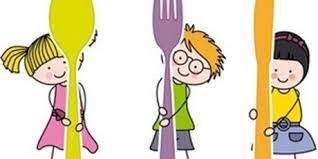 